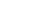 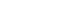 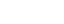 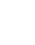 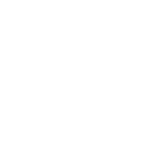 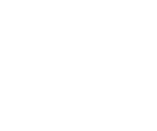 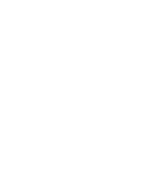 加拿大阿尔伯塔大学项目发展中心 · 中国地   址：深圳市南山区高新南技术南区深圳清华大学研究院A515网   址：http://www.lihe.red加拿大阿尔伯塔大学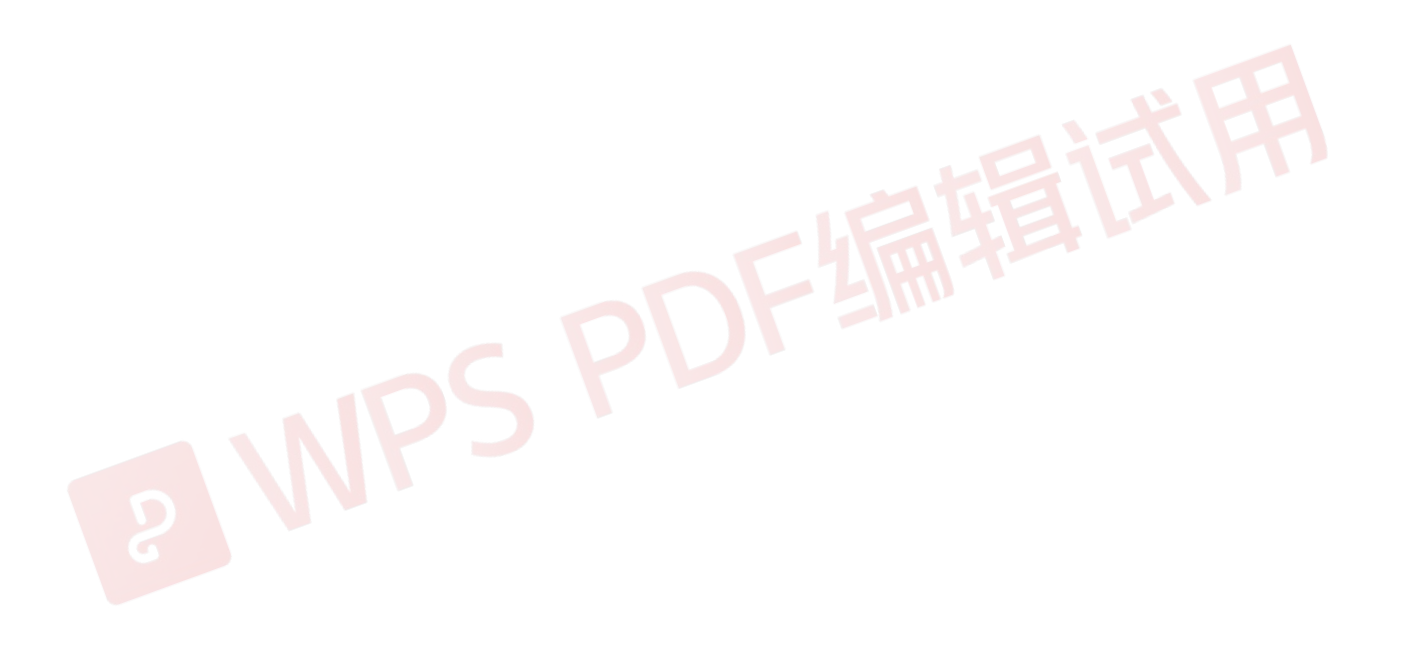 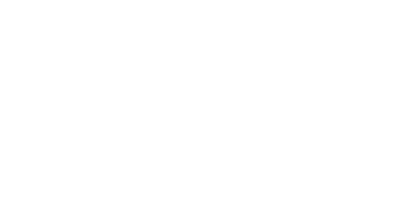 工商管理硕士 (MBA) 学位MASTER0F       BUSINESS         ADMINISTRATI0N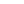 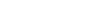 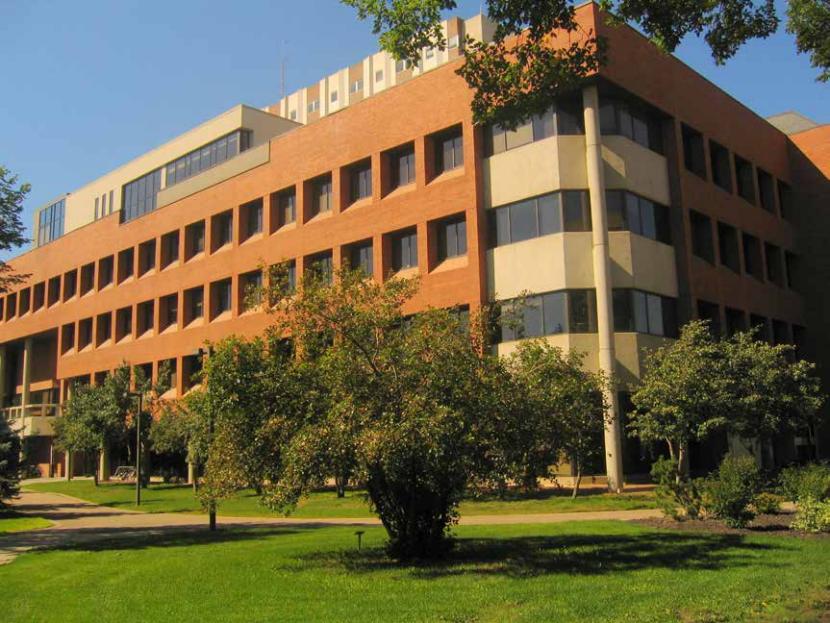 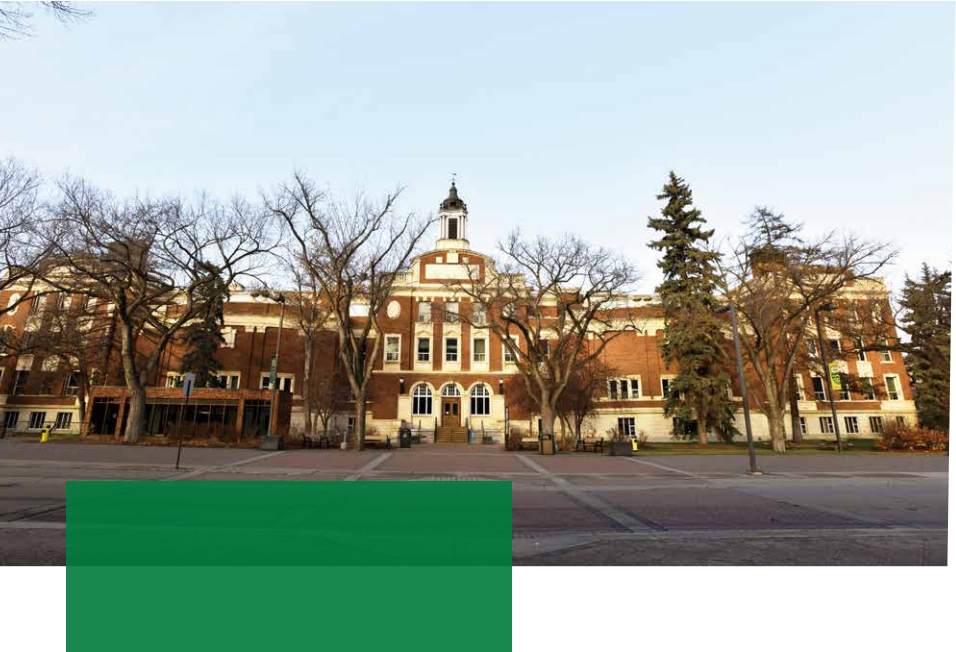 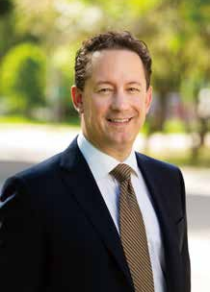 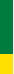 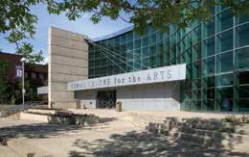 院长寄语 Dean’s MessageDean Joseph Doucet 阿尔伯塔大学商学院院长The Alberta School of Business is one of the world's leading institutions ofbusiness education and research.           Consistently ranked as a top business school, the Alberta School of Business was the first business school to receive AACSB accreditation and continues as the longest continually accredited business school in Canada. Since its       founding in 1916, the School has excelled at producing business and community leaders around the world. We     have a global alumni network that spans several continents and includes many prominent leaders in Asia and the   Greater China area. The mission of the School is to provide students with the best education and learning              experience possible.We take pride in our world-class faculty,innovative culture, and leading-edge programs.         Imbued with the same quality and purpose of our programs at home, our China programs are a bridge to our        alumni and friends in China and a part of our vision to train leaders for the world.阿尔伯塔大学商学院是世界领先的商科教育和研究机构之一，是加拿大第一所也是最长时间被 AACSB连续认证的商学院。自1916年阿尔伯塔大学商学院建立开始，  学院一直都在为全球企 业和社区培养优秀的领导人。我们的全球校友网络横跨各大洲，其中就包括很多亚洲和大中华 区域的杰出领导人。我们的使命是尽可能地为我们的学生提供好的教育和学习体验。我们为自 己世界顶级的教师团队、创新文化、世界领先的各个项目感到自豪！而作为与加拿大本部拥有 一样目的和质量的中国区项目，不仅架起了全球与中国校友网络之间的桥梁，也是我们伟大愿 景的一部分！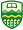 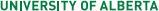 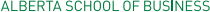 加拿大阿尔伯塔大学 工商管理硕士(MBA)学位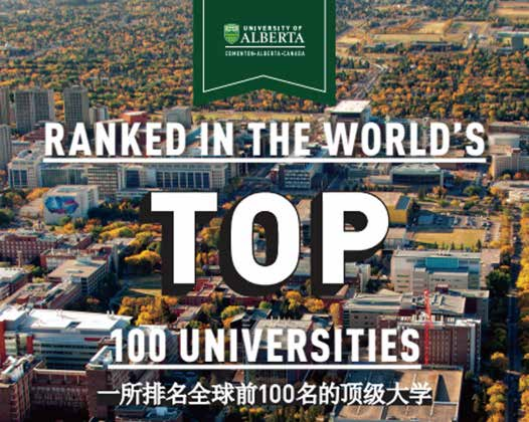 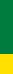 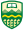 办学机构About Us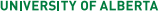 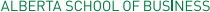 加拿大阿尔伯塔大学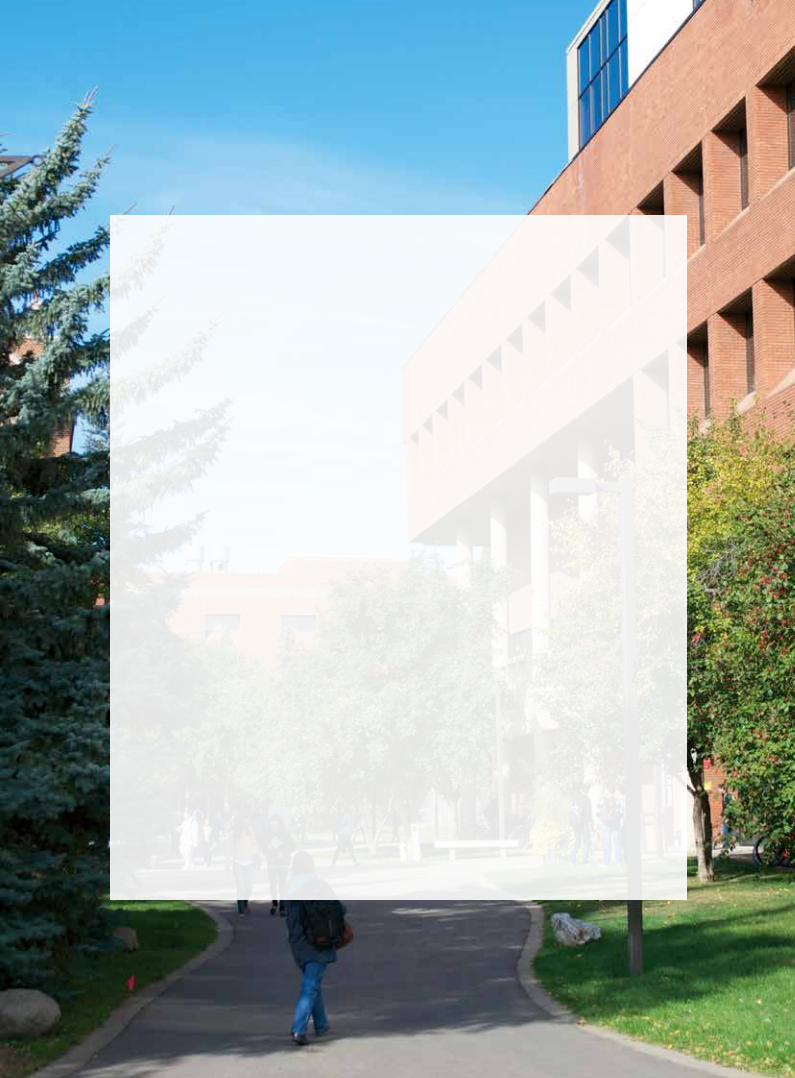 加拿大阿尔伯塔大学 工商管理硕士(MBA)学位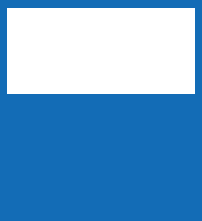 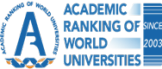 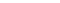 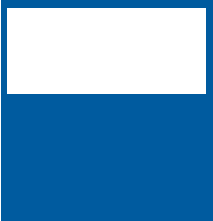 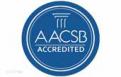 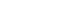 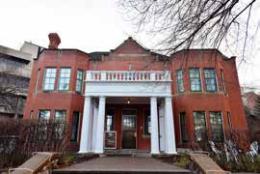 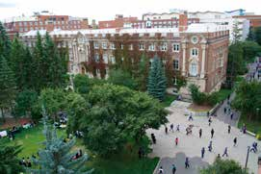 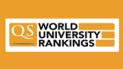 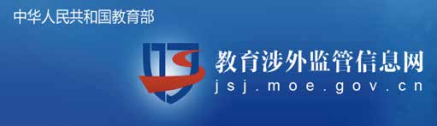 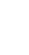 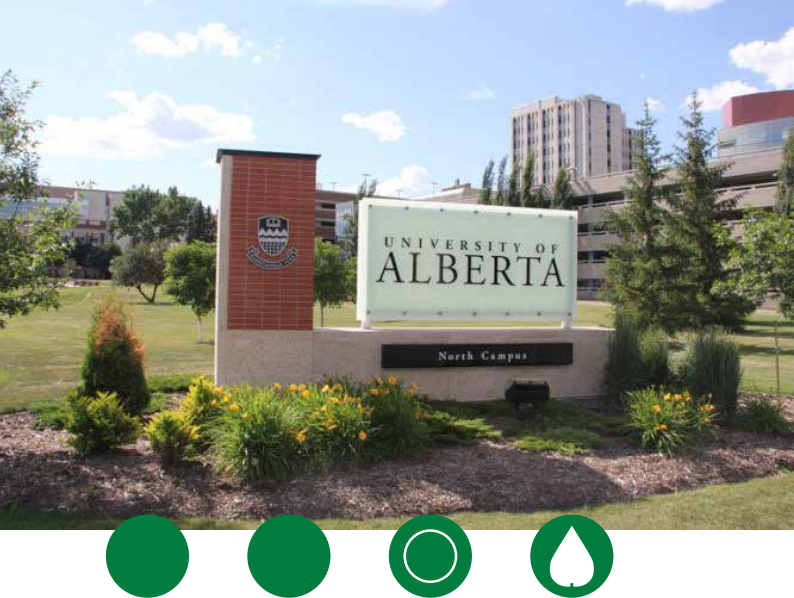 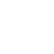 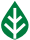 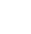 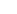 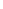 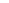 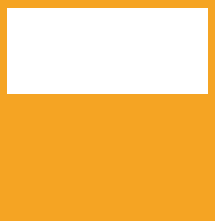 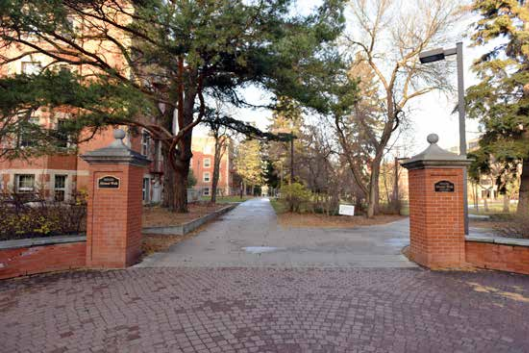 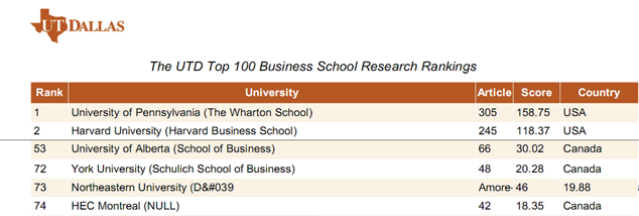 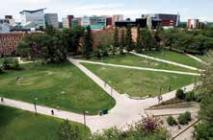 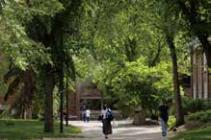 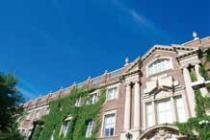 专业排名2016年《泰晤士高等教育》杂志商业与经 济学排名，  加拿大第3位，全球第 93位2014年全球前200所商学院的QS排名， UA-MBA位于第22位UTD公布的全球商学院排名系统中排名第53位阿尔伯塔大学商学院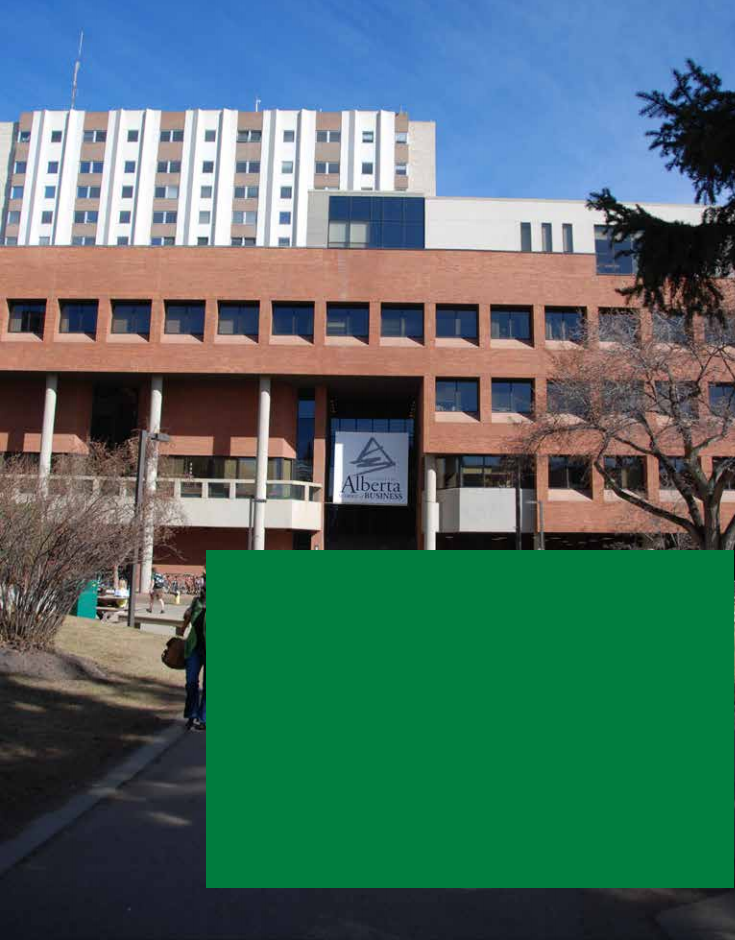 备注：AACSB(The Association to Advance Collegiate Schools of Business)，国际商学院协会，成立于1916年 ，是全球首屈一 指的商学院和会计项目非政府认证机构。AACSB教育认证制度之严、标准之高、冠居全球，世所公认，其代表着一所商学院的最高成 就，也是商学教育达致世界级水平的重要标志。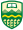 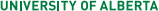 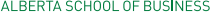 加拿大阿尔伯塔大学 工商管理硕士(MBA)学位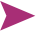 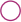 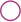 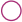 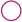 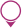 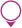 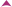 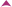 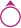 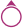 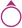 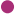 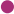 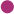 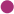 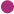 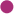 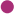 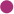 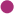 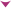 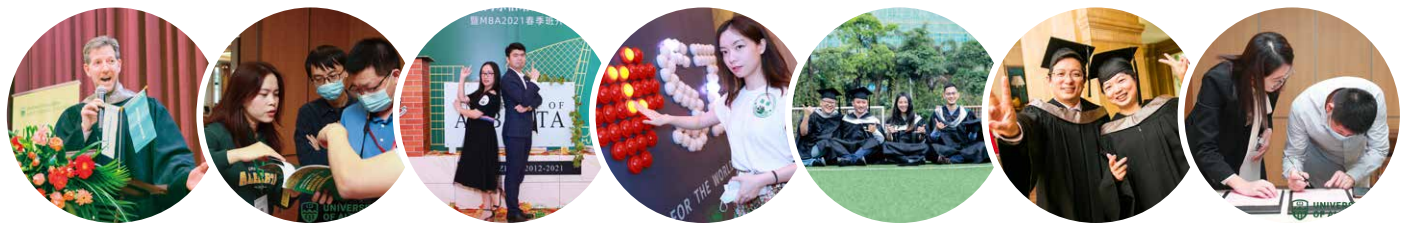 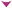 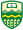 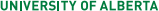 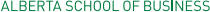 加拿大阿尔伯塔大学 工商管理硕士(MBA)学位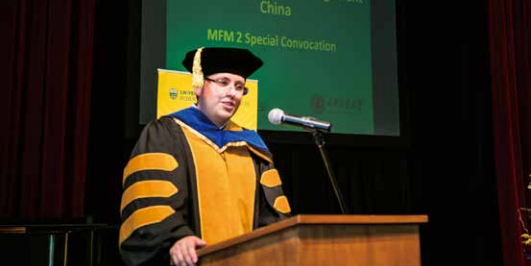 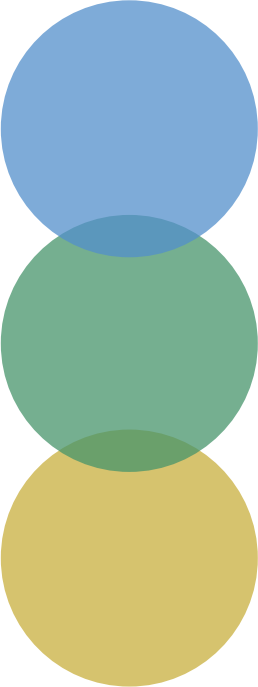 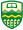 培养目标Education Aims斯坦福大学商学院的吉姆 ·柯林斯教授在他的著作《选择卓越》中提到能够安然度过产业逆境与动荡， 并保持10倍数增长的企业(如微软、英特尔、西南航空等)，他们有着共同的特性：领导者既注重理性 创新，注重实证研究，同时也严守纪律、对价值观与长期目标坚守，选择稳扎稳打，坚持高水平的绩效 标准。不一样的选择带来不一样的“奖赏”。UA-MBA是阿尔伯塔大学商学院面向在职高级管理人员打造的专业学位教育项目，旨在以西方先进的管 理理论结合中国国情与中国企业实际，全面提升领导者的决策能力，培养融贯中西、具有社会责任感的 商界领袖。每一个领导者，都面临着日常决策和重大决策的挑战。这就要求领导者不仅需要懂得战略、财务、营 销、运营等管理理论，同样需要让管理者达到心智的超越与规律的把握，对企业产生正确影响。一个企业可以走多远，取决于领导者的心智模式与决策水平，从本质上讲就是要做出正确的决策，选择 做什么和不做什么，并通过合理的资源配置实现正确的结果。UA-MBA正是依据这种管理理念设计课程 体系，为全球培养优秀的领导人。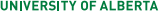 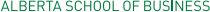 加拿大阿尔伯塔大学 工商管理硕士(MBA)学位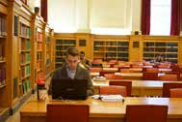 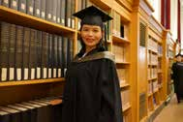 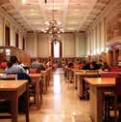 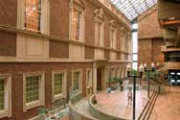 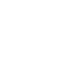 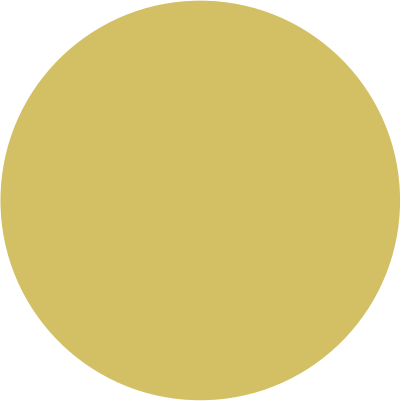 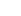 项目优势Why the UAlberta MBA课 程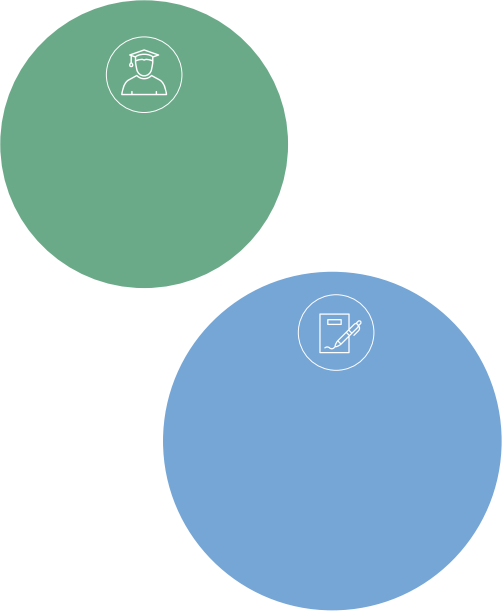 UA本校MBA课程体系，全面提升领导者的决策能力，培养融贯中西、具有社会责任感的商界领袖中文授课为主，无语言障碍，英文授课配现场翻译教学与时俱进，紧贴市场需求，含金融财务类课程，助力学员借助数据分析，更精准的预测与运营。汇中西精华之成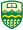 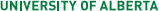 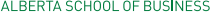 加拿大阿尔伯塔大学 工商管理硕士(MBA)学位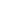 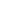 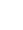 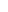 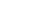 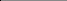 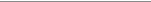 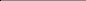 课程体系 ——授经世致用之学Curriculum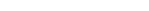 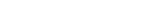 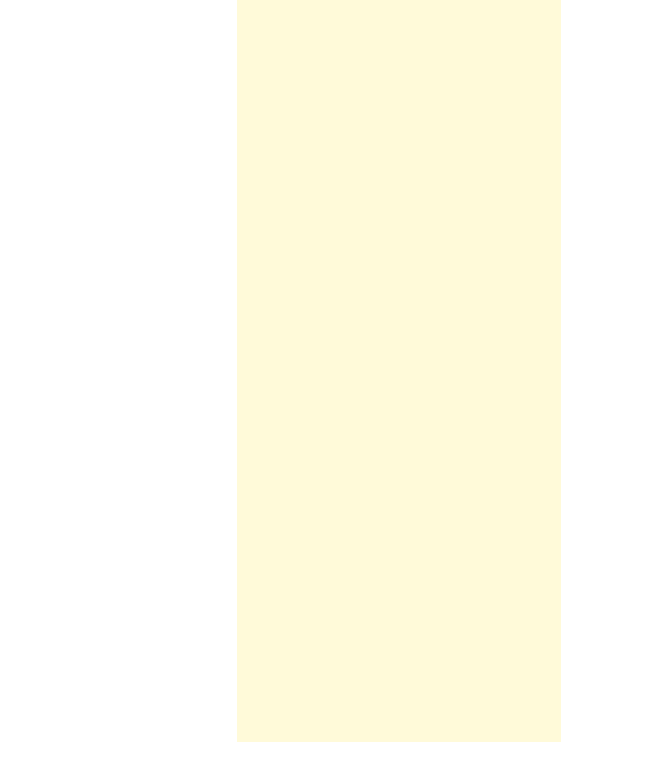 加拿大阿尔伯塔大学 工商管理硕士(MBA)学位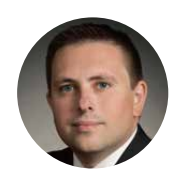 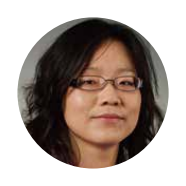 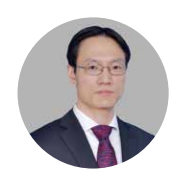 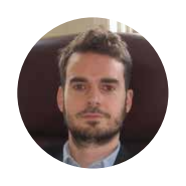 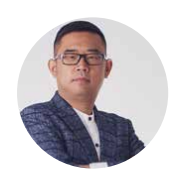 师资阵容Faculty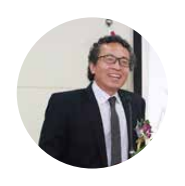 理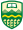 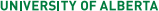 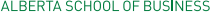 加拿大阿尔伯塔大学 工商管理硕士(MBA)学位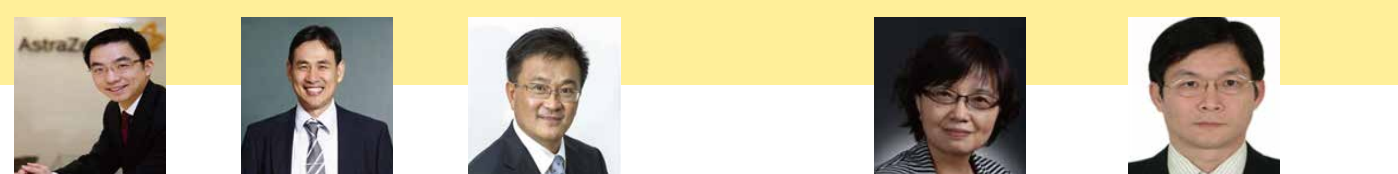 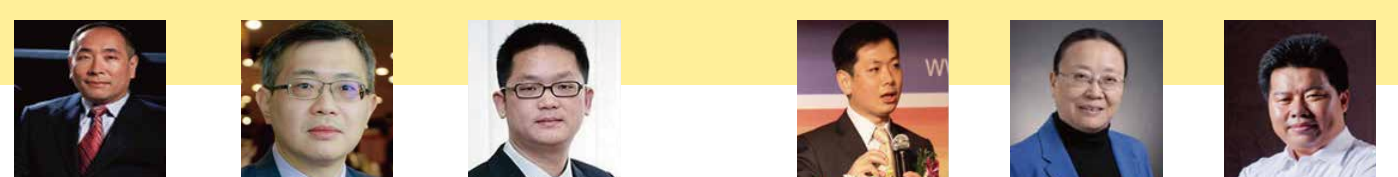 师资阵容Faculty国内外一流高校管理教育教授、业界专家立足中国，建立结构化思维体系，提升商业运营的的决策力陈建行香港大学国际MBA客座副教授，  原 美国DTS公司集团副总裁兼大中华 区总监研究领域：  创新创业学、战略管理、 知识产权业务等林哲群台湾新竹清华大学计量财务金融学系副教授，博士研究领域：  金融资产证券化、住宅抵押贷款、衍生性金融产品杨   宇上海科技大学副教授研究领域：  人的心理和行为活动的基本规律，以及这些规律在谈判、决策等商业领域里的应用朱   飞中央财经大学商学院组织与人力资源管理系系主任，教授研究领域：  人力资源管理、雇佣关系、企业文化和领导力樊   耘西安交通大学管理学院组织管理系系主任研究领域：  管理学、企业战略、现代企业管理戴万稳南京大学商学院市场营销系副教授研究领域：  营销管理、企业危机管理、组织学习与学习型组织构建。凌震文原顺丰速运集团首席人才官(CHO)、 集团副总裁现任 OYO 酒店中国首席 人力资源官 CHRO研究领域：  人力资源管理丘宏昌台湾新竹清华大学科技管理研究所教授 、副执行长研究领域：  企业营销廖建桥华中科技大学教授、博士生导师研究领域：  领导力、人力资源管理、组织行为学等陈   军西安交通大学管理学院会计与财务系副教授研究领域：  现代企业财务管理、证券投资杨   武北京科技大学教授，博士生导师研究领域：  工程管理与技术经济系注：以上为部分授课师资，校方保留根据实际情况调整师资的权利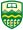 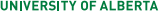 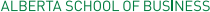 加拿大阿尔伯塔大学 工商管理硕士(MBA)学位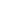 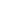 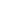 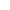 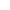 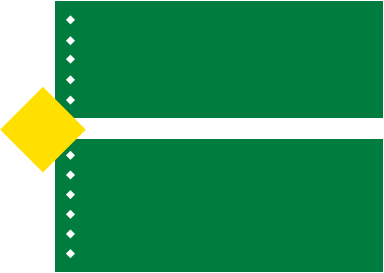 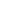 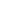 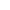 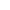 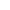 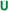 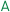 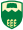 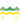 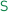 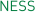 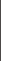 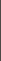 四海同窗 ——聚全球栋梁之才Elite Alumni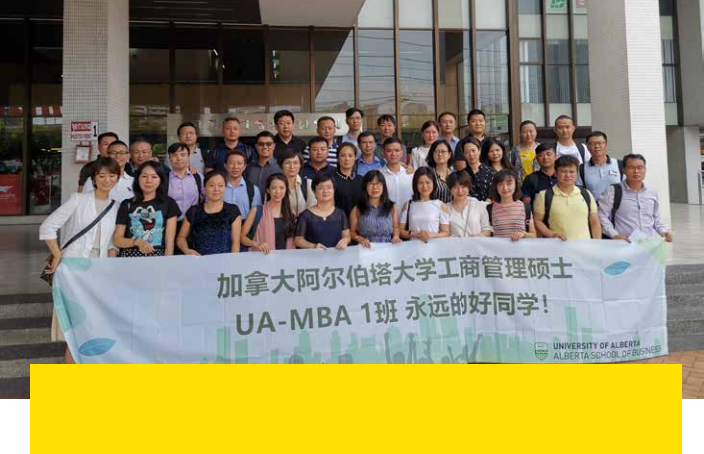 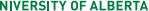 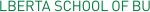 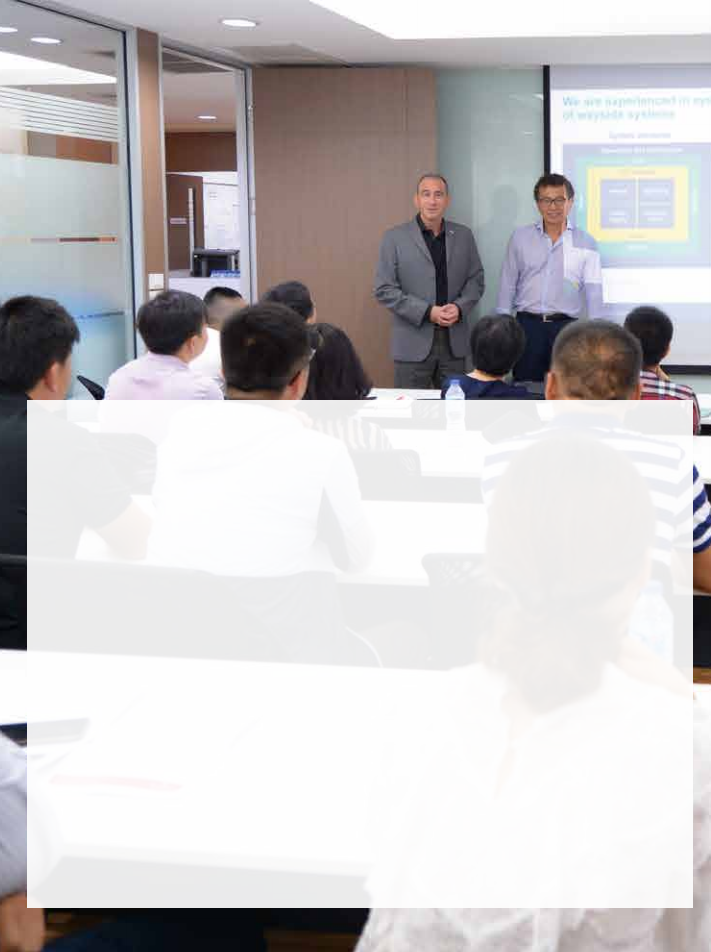 21l22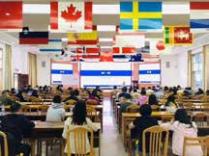 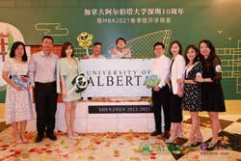 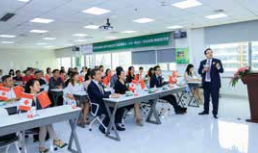 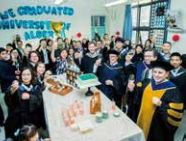 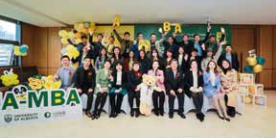 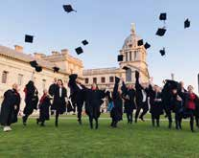 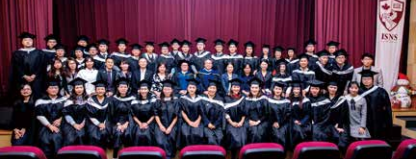 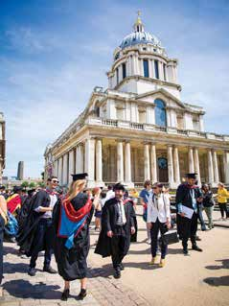 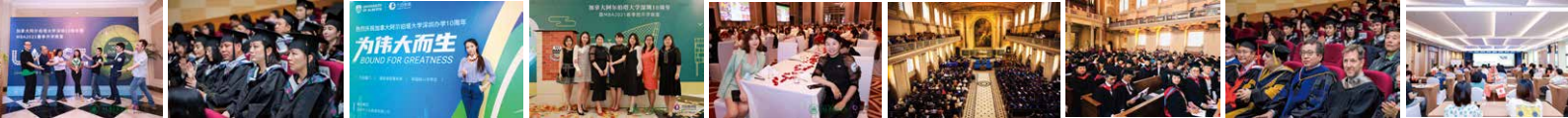 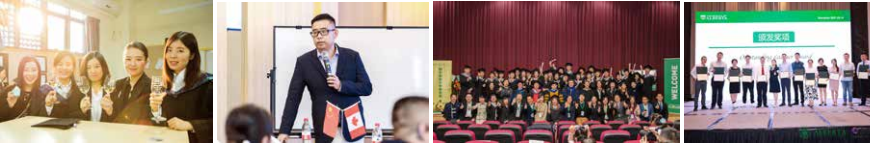 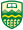 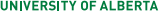 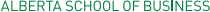 说明：   以上奖学金方案自2022年4月1日开始实施；各类奖学金不可兼得，请选择一项最适合自己的奖项进行申请；奖学金数量有限，以申请及录取时间排序，确认是否获得相应奖学金；学生被录取且获颁奖学金证书后，可在缴纳学费时抵扣相应金额学费；最终解释权及审核权归加拿大阿尔伯塔大学MBA项目深圳中心力合教育所有。加拿大阿尔伯塔大学 工商管理硕士(MBA)学位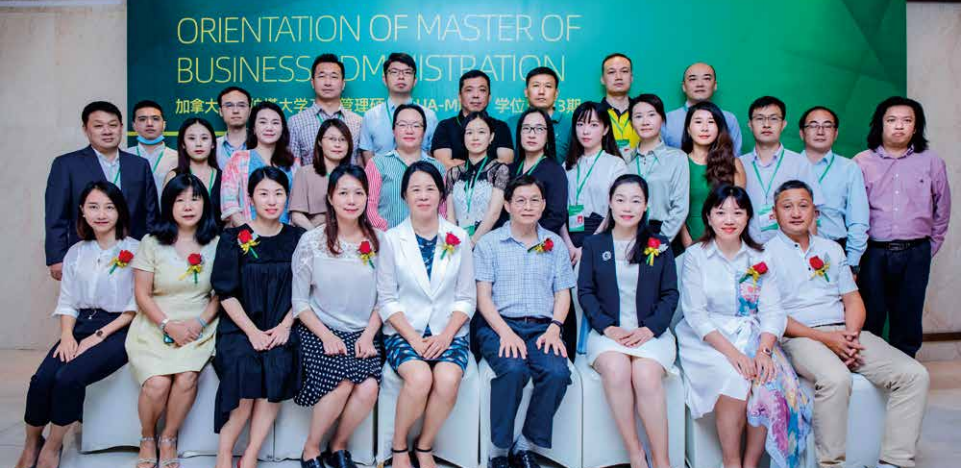 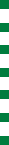 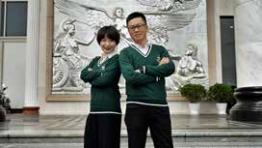 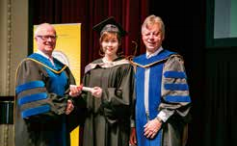 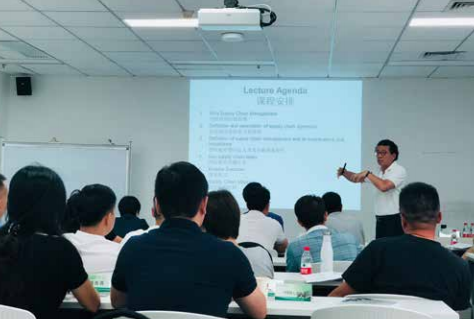 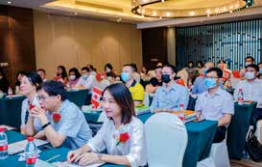 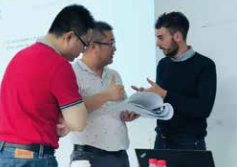 申请须知Admission Information申请条件本科学历学位、GPA不低于3.0、至少5年工作经验其他情况(如无本科学历学位，或GPA低于3.0，或工作年限低于5年)，可提交资料先做初审，择优录取。报名材料申请表1份中英文个人简历和自荐信各1份中英文最高学历学位和成绩单复印件各1份(需加盖学校或院系鲜章)推荐信2封(来自上级主管、学界人士或业内人士，中文或英文均可)身份证复印件2份(外籍人士可提供护照复印件)电子版红底证件照报名费：2000元申请流程1、填写并提交入学申请表和报名材料2、初步资格审核3、审核通过后进行官网注册4、发放面试邀请函，进行面试5、发放《录取通知书》，缴纳学费6、办理入学手续学习形式学习时间：每月利用3天周末集中上课学      制：两年，学籍有效期自开学之日起5年内有效。地      点：中国  · 深圳、加拿大  · 阿尔伯塔大学教学方法：课堂讲授、课堂交互式讨论案例分析报告与课后作业(小组/个人)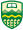 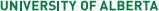 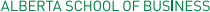 加拿大阿尔伯塔大学 工商管理硕士(MBA)学位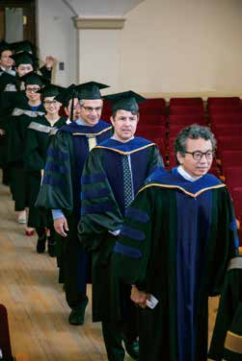 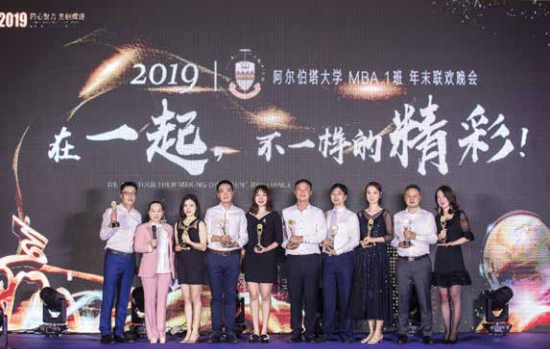 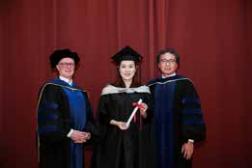 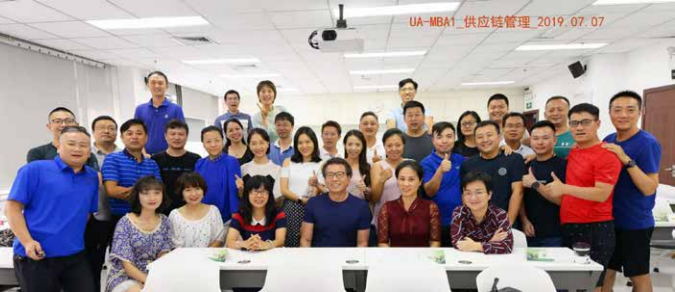 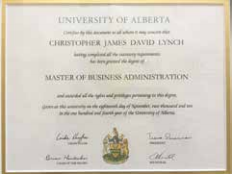 成绩考核考核方式：考勤、个人/小组作业、开卷/闭卷考试等 (具体根据课程老师确定)学习费用学费总计人民币26.8万元，分两学年支付	(学费包括学籍管理费、教学服务费、听课费、教材及讲义费等；不包括报名费2000元，注册费135加币、参考教材、学员食宿、交通费及海外游学差旅等费用)学位授予完成核心课程学习、考核成绩合格者可申请授予加拿大阿尔伯塔大学工商管理硕士学位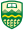 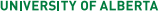 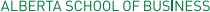 加拿大阿尔伯塔大学 工商管理硕士(MBA)学位21个主要院系16 个可授予学位的学院400个科研实验室388个本科专业16 个可授予学位的学院400个科研实验室388个本科专业170 个研究生学位70个博士学位275个研究领域170 个研究生学位70个博士学位275个研究领域116所与中国开展学术合作的高校、机构41位荣获全加3M教学 优秀奖的教师71 位罗德奖学金获得者116所与中国开展学术合作的高校、机构41位荣获全加3M教学 优秀奖的教师71 位罗德奖学金获得者33547 19在校学生人数33547 19在校学生人数BCom22,896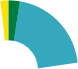 MBA3,952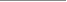 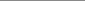 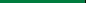 